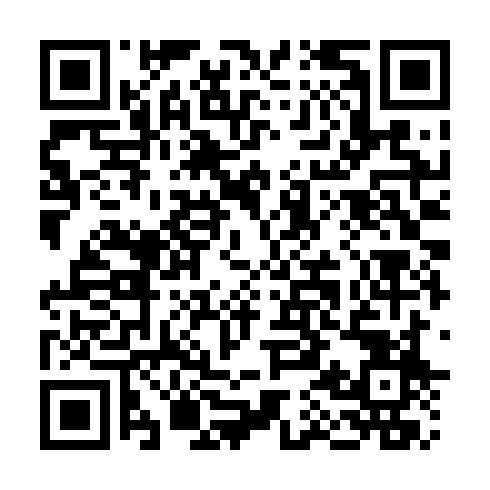 Ramadan times for Prusinowo Czluchowskie, PolandMon 11 Mar 2024 - Wed 10 Apr 2024High Latitude Method: Angle Based RulePrayer Calculation Method: Muslim World LeagueAsar Calculation Method: HanafiPrayer times provided by https://www.salahtimes.comDateDayFajrSuhurSunriseDhuhrAsrIftarMaghribIsha11Mon4:184:186:1512:023:515:495:497:3912Tue4:154:156:1312:013:535:515:517:4213Wed4:134:136:1012:013:545:535:537:4414Thu4:104:106:0812:013:565:555:557:4615Fri4:084:086:0612:013:575:575:577:4816Sat4:054:056:0312:003:595:595:597:5017Sun4:024:026:0112:004:006:006:007:5218Mon3:593:595:5812:004:026:026:027:5419Tue3:573:575:5611:594:036:046:047:5620Wed3:543:545:5311:594:056:066:067:5821Thu3:513:515:5111:594:066:086:088:0122Fri3:483:485:4911:594:086:106:108:0323Sat3:453:455:4611:584:096:116:118:0524Sun3:423:425:4411:584:116:136:138:0725Mon3:403:405:4111:584:126:156:158:0926Tue3:373:375:3911:574:136:176:178:1227Wed3:343:345:3611:574:156:196:198:1428Thu3:313:315:3411:574:166:216:218:1629Fri3:283:285:3211:564:186:226:228:1930Sat3:253:255:2911:564:196:246:248:2131Sun4:224:226:2712:565:207:267:269:231Mon4:184:186:2412:565:227:287:289:262Tue4:154:156:2212:555:237:307:309:283Wed4:124:126:1912:555:247:327:329:314Thu4:094:096:1712:555:267:337:339:335Fri4:064:066:1512:545:277:357:359:366Sat4:034:036:1212:545:287:377:379:387Sun3:593:596:1012:545:307:397:399:418Mon3:563:566:0712:545:317:417:419:449Tue3:533:536:0512:535:327:427:429:4610Wed3:503:506:0312:535:337:447:449:49